Проект «Камчатка страна вулканов».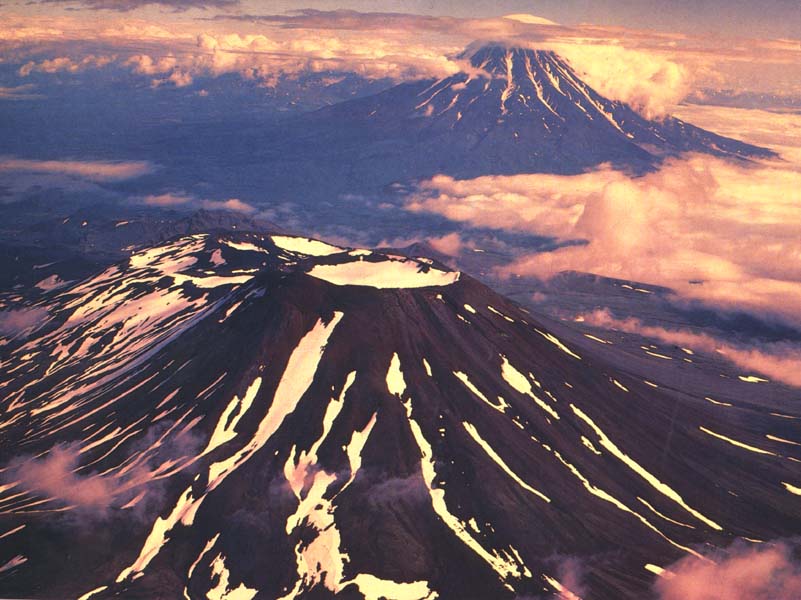 Камчатский край – одиниз самых удаленных и суровых районов нашей страны. На ее территории растут различные травы и деревья, бьют ключи и гейзеры, она окружена многочисленными вулканами (потухшими, действующими и спящими). Глядя  на эти величественные горы мы с детьми задумались: о том как они просыпаются, как они извергаются, и что же такое лава?ИНФОРМАЦИОННАЯ КАРТА ПРОЕКТА«Вулканы Камчатки».Автор проекта:Шилович Оксана ИвановнаУчастники проектаДети средней группы.База экспериментальной работыМБДОУ №20 «Антошка» п.Николаевка, ул. Елизовская 9.Цель проекта: сформировать первоначальное представление о вулканах.Задачи: Содействовать формированию научной картины мира, первоначального представления о вулканах;Помочь понять детям, почему вулканы – это грозное явление природы;Воспитывать интерес к познавательно – исследовательской;Активизировать в речи детей слова: очаг, магма, жерло, кратер, лава.Методы и приемы  исследования: беседы, чтение художественной литературы, просмотр презентаций не тему «Разнообразие вулканов», фото, иллюстрации, опыт, изготовление рисунков, анализ и обобщение результатов.Проводились беседы с рассматриванием иллюстраций. 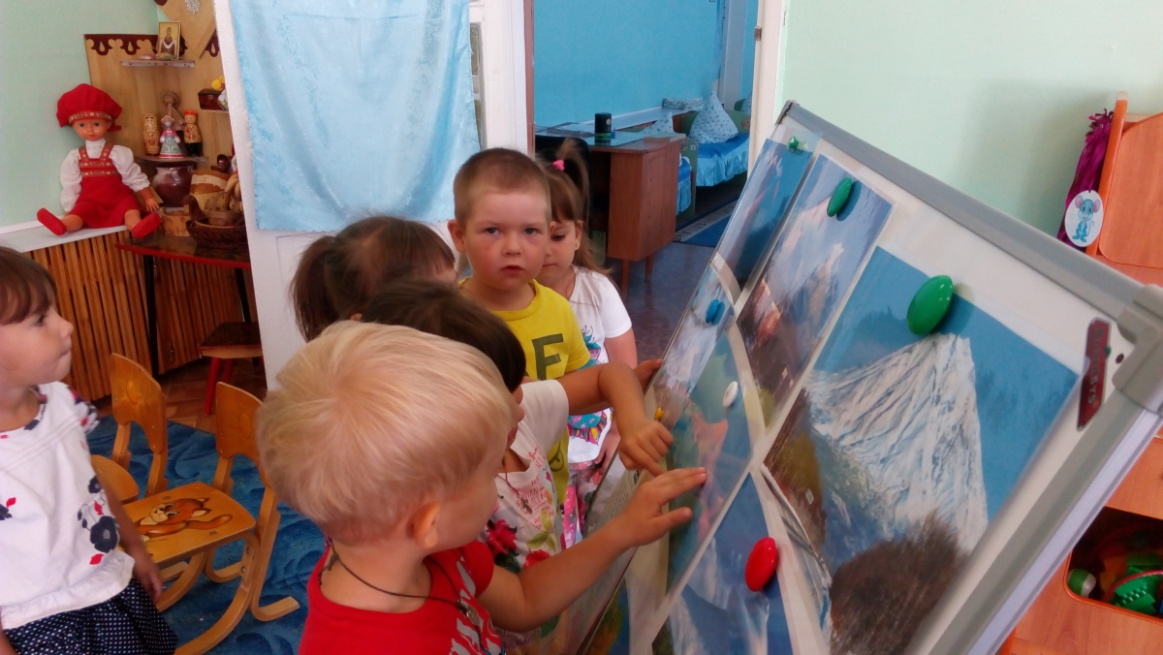 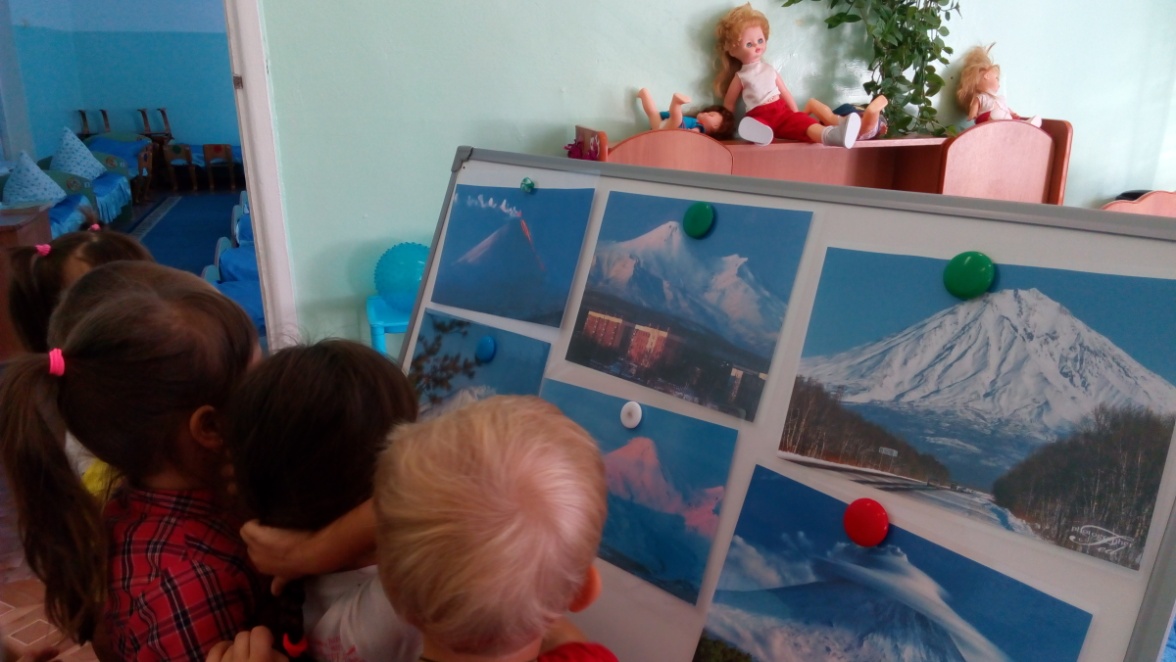 Опыт «Извержение вулкана»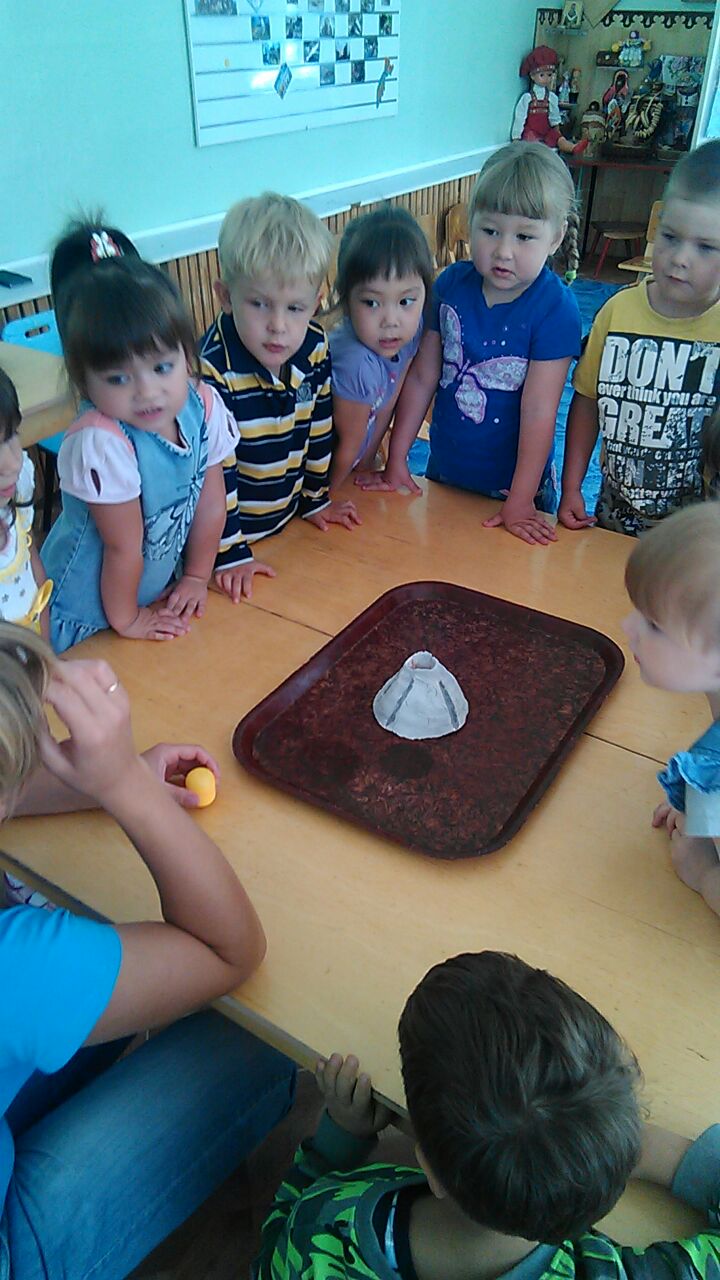 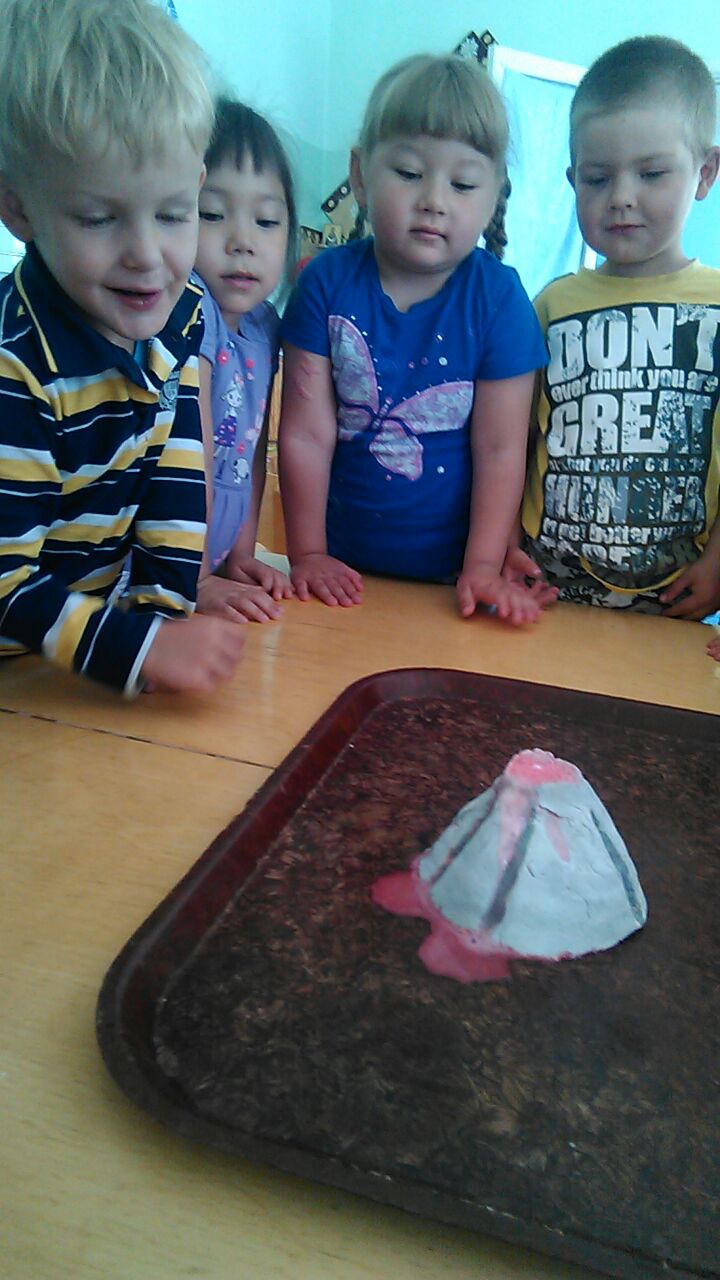 	Подведение итогов: проведенный проект прошел успешно. Все дети были вовлечены в проект, они с удовольствием рисовали вулканы, участвовали в проведении опыта. И узнали много интересного и нового о вулканах.